نموذج توصيف مقرر دراسيأ)التعريف بالمقرر الدراسي ومعلومات عامة عنه :ب) الأهداف:ج) توصيف المقرر الدراسي (ملاحظة: ينبغي إرفاق توصيف عام في الاستمارة المستخدمة في النشرة التعريفية أو الدليل ).  د. الدعم الطلابي:هـ . مصادر التعلم:و . المرافق اللازمة:ز.  تقييم المقرر الدراسي وعمليات تطويره المؤسسة:	جامعة نجران	الكلية/القسم : كلية العلوم الإدارية – قسم الأنظمةاسم ورمز المقرر الدراسي: فقه المعاملاتعدد الساعات المعتمدة:  3 ساعات أسبوعياالبرنامج أو البرامج الذي يقدم ضمنه المقرر الدراسي. (في حال وجود مقرر اختياري عام في عدة برامج, بيّن هذا بدلاً من إعداد قائمة بهذه البرامج)لا ينطبقاسم عضو هيئة التدريس المسؤول عن المقرر الدراسي:د. نايف  بن جمعان الجريدانالسنة أو المستوى الأكاديمي الذي يعطى فيه المقرر الدراسي: السادسالمتطلبات السابقة لهذا المقرر(إن وجدت): لا ينطبق المتطلبات الآنية لهذا المقرر (إن وجدت): لا ينطبق موقع تقديم المقرر إن لم يكن داخل المبنى الرئيس للمؤسسة التعليمية:مقر كلية العلوم الإدارية في السوادي1-وصف موجز لنتائج التعلم الأساسية للطلبة المسجلين في المقرر:أن يعرف الطالب كما أن الشريعة نظمت حياة الإنسان أي علاقته بالخالق، كذلك نظمت علاقة الإنسان بأخيه الإنسان ، وذلك عن طريق المعاملات، وهو كتاب البيع.أن فقه المعاملات زاخر بالموضوعات التي تهم المسلمين جميعًا لاشتماله على أحكام الملكية والمبادلات.إن عقود المعاملات تنظم المعاملات المالية والاقتصادية في المجتمع ولا سيما عقد البيع فهو بمنزلة القاعدة لتلك المعاملات حيث أن أحكامه تضبط أنواع النشاط المالي والاقتصادي في المجتمع الإسلامي. تزويد الطالب بثروة فقهية حتى يتخرج وبوسعه تفقيه الناس وإفتاءهم في المسائل والمشكلات الفقهية.أن تعرف الطالب ماجد من المسائل الفقهية وحكمها شرعا مؤيدا ذلك بالدليل الشرعي.أن يعرف الدارس شمولية الإسلام حيث لم يترك صغيرة ولا كبيرة في الحياة إلا شملها ومن ذلك البيع. والجانب الآخروي هو الغالب كذلك المعاملات كما أن لها الجانب الدنيوي لها جانب آخروي ،وذلك بمراعاة الأحكام المتعلقة بالبيع كما وردت في المقرر . فلابد أن يراعي المسلم الجانب الآخروي كما يراعي الجانب الدنيوي ليكون في عبادة وهو يحقق مصلحه كالابتعاد عن الغش والتدليس واتباع شروط البيع أي معرفة فقه البيع ، وانه بذلك يتحقق الازدهار الاقتصادي .2-وصف بإيجاز أية خطط يتم تنفيذها لتطوير وتحسين  المقرر الدراسي . (مثل الاستخدام المتزايد لتقنية المعلومات أو مراجع الإنترنت، والتغييرات في  المحتوى كنتيجة للأبحاث الجديدة في مجال الدراسة).  يهدف هذا المقرر إلي تمكين الطلاب من الإلمام بالمبادئ الرئيسة والأسس العامة التى تختص بفقه المعاملات، ومعرفة أنواع المعاملات، وأدواتها، من البيع، وأركانه، وشروط صحة البيع، الخيارات فيه، وأنواع الشركات، وغيرها من المعاملات التي يحتاجها المسلم في حياته اليومية، ويحتاجها طالب الأنظمة في حياته العملية مستقبلا.1-الموضوعات التي  ينبغي تناولها:1-الموضوعات التي  ينبغي تناولها:1-الموضوعات التي  ينبغي تناولها:قائمة الموضوعاتعدد الأسابيعساعات التدريس حقيقة فقه المعاملات: التعريف اللغوي والاصطلاحي، معنى فقه المعاملات باعتباره علما- الألفاظ ذات الصلة- نظرة الإسلام لهذا العلم- خصائصه13أنواع المعاملات المالية: (المعاوضات، التبرعات، الإسقاطات، الإطلاقات، التقييدات- المشاركات- التوثيقات،  الاستحقاقات)- مصادر فقه المعاملات (القرآن- السنة، الإجماع، الاجتهاد، التراث الفقهي، قرارات المجامع الفقهية المعاصرة).13محل المعاملات المالية: حقيقة المال، الألفاظ ذات الصلة(الملك، المنافع، الحقوق، الديون)- نظرة الإسلام للمال – أقسامه: (متقوم وغير متقوم/عقار ومنقول/ مثلي وقيمي/ ظاهرة وباطنة/ نام وغير نام) – مصادر المال- استثمار المال.13الشرط الأساسي لإجراء المعاملات المالية: حقيقة الملكية – الألفاظ ذات الصلة –أقسام الملكية- أسباب اكتساب الملكية التامة (المباحات التي تملك بمجرد الإحراز، العقود الناقلة للملكية، التولد من المملوك)-  أسباب اكتساب الملكية الناقصة (الارتفاق العام، الارتفاق بالأملاك، العقود الناقلة لملكية المنفعة) - نظرة الإسلام إلى الملكية.13أدوات المعاملات المالية (العقود) معنى العقد- الألفاظ ذات الصلة- أقسام العقود (الولاية، الوكالة، الكفالة، الحوالة) - تكوين العقد- الشروط العامة للعقد- أثر الشرط غير الصحيح في العقد.13الخيارات وأثرها في العقد: خيار المجلس- خيار الشرط- خيار الرؤية- خيار العيب.13أحكام العقد وآثاره وانتهاؤه: العقد الصحيح (النافذ، اللازم، الجائز)- العقد غير الصحيح (الباطل، الفاسد)- طرق انتهاء العقود اللازمة (الفسخ للفساد، الإقالة، الامتناع، انتهاء  مدة العقد، الموت)-طرق انتهاء العقود غير اللازمة – طرق انتهاء العقود الموقوفة.13البيوع: حقيقة البيع- مشروعيته- أركانه- العاقدان- المبيع – أقسام البيوع (المقايضة، الصرافة، السلم، البيع المطلق).شروط صحة البيع: (التراضي، أهلية المتعاقدين، كون المبيع مالا، مأذونا في بيعه، مقدورا على تسليمه، معلوما، وكون الثمن معلوما)- الشروط الصحيحة ونواعها – الشروط الفاسدة وأنواعها.13الشركات: التعريف بالشركة وحكمها- أقسام الشركة (الملك، العقود)، شركة الأموال، شركة المفاوضة، العنان، الصنائع، الوجوه، المضاربة.13الإجارة: تعريفها وحكمها- شروط صحة عقد الإجارة (معلومية المنافع، معلومية المدة) – تحديد مدة الإجارة- الأجرة- فسخ عقد الإجارة-  ما يجوز استئجاره من المنافع.13الرهن: حكمه- أحوال وقوعه- متى يلزم- أهلية الراهن- التصرف في الرهن- قبض الرهن- ما يجوز وما يحرم قبضه- تلف الرهن- الانتفاع بالرهن- بيع الرهن.13المعادن – تعريفها وأنواعها- الكنز وأنواعه وحكم كل نوع- الأرض الموات وإحياؤها13الشفعة- تعريفها – أطرافها - شروطها– الأخذ بالشفعة وطلب الشفعة – مسقطات الشفعة132-مكونات المقرر الدراسي (إجمالي عدد ساعات التدريس لكل فصل دراسي): 	39	2-مكونات المقرر الدراسي (إجمالي عدد ساعات التدريس لكل فصل دراسي): 	39	2-مكونات المقرر الدراسي (إجمالي عدد ساعات التدريس لكل فصل دراسي): 	39	2-مكونات المقرر الدراسي (إجمالي عدد ساعات التدريس لكل فصل دراسي): 	39	2-مكونات المقرر الدراسي (إجمالي عدد ساعات التدريس لكل فصل دراسي): 	39	المحاضرة:39مادة الدرس:لا ينطبقالمختبرلا ينطبقعملي/ميداني/      تدريبيلا ينطبقأخرى:لا ينطبق3-ساعات دراسة خاصة إضافية/ساعات التعلم المتوقع أن يستوفيها الطالب أسبوعياً. (ينبغي أن يمثل هذا المتوسط لكل فصل دراسي وليس المطلوب لكل أسبوع): إحالة الطالب إلى المراجع الأصلية.كتابات متوسعة حديثةالمواقع الإلكترونية المرتبطة بالموضوع.القيام بحل التدريبات المطلوبة.4-تطوير نتائج التعلم في  مختلف مجالات التعلم  لكل مجال من مجالات التعلم الموضحة فيما يلي يجب توضيح :    - ملخص موجز  للمعرفة أو المهارات  التي صمم المقرر من أجل تطويرها. - وصف لاستراتيجيات التعلم المطلوب استخدامها لتطوير تلك المعرفة أو المهارات. - طرق تقييم الطالب المستخدمة في المقرر لتقييم نتائج التعلم في المجال المعني.  بيّن لكل من مجالات التعلم المبينة أدناه ما يلي:موجز سريع للمعارف أو المهارات التي يسعى المقرر الدراسي إلى تنميتها. توصيف لاستراتيجيات التدريس المستخدمة في  المقرر الدراسي بغية تطوير تلك المعارف أو المهارات. المحاضرةالمناقشة الجماعيةالنماذج العمليةالتعلم الذاتىالطرق المتبعة لتقويم الطالب في المقرر الدراسي لتقييم نتائج التعلم في هذا المجال الدراسي. المناقشات والأسئلة الشفهية وإعداد استمارة لمتابعة تقدم الطالب في المقررالتقويم التكويني من خلال الاختبارات التحريرية (عقد اختبارين أعمال السنة خلال الفصل الدراسي )التقويم  النهائي من خلال الاختبار النهائي واجبات منزلية وابحاث ( سواءً جماعية أو فردية )4-تطوير نتائج التعلم في  مختلف مجالات التعلم  لكل مجال من مجالات التعلم الموضحة فيما يلي يجب توضيح :    - ملخص موجز  للمعرفة أو المهارات  التي صمم المقرر من أجل تطويرها. - وصف لاستراتيجيات التعلم المطلوب استخدامها لتطوير تلك المعرفة أو المهارات. - طرق تقييم الطالب المستخدمة في المقرر لتقييم نتائج التعلم في المجال المعني.  بيّن لكل من مجالات التعلم المبينة أدناه ما يلي:موجز سريع للمعارف أو المهارات التي يسعى المقرر الدراسي إلى تنميتها. توصيف لاستراتيجيات التدريس المستخدمة في  المقرر الدراسي بغية تطوير تلك المعارف أو المهارات. المحاضرةالمناقشة الجماعيةالنماذج العمليةالتعلم الذاتىالطرق المتبعة لتقويم الطالب في المقرر الدراسي لتقييم نتائج التعلم في هذا المجال الدراسي. المناقشات والأسئلة الشفهية وإعداد استمارة لمتابعة تقدم الطالب في المقررالتقويم التكويني من خلال الاختبارات التحريرية (عقد اختبارين أعمال السنة خلال الفصل الدراسي )التقويم  النهائي من خلال الاختبار النهائي واجبات منزلية وابحاث ( سواءً جماعية أو فردية )4-تطوير نتائج التعلم في  مختلف مجالات التعلم  لكل مجال من مجالات التعلم الموضحة فيما يلي يجب توضيح :    - ملخص موجز  للمعرفة أو المهارات  التي صمم المقرر من أجل تطويرها. - وصف لاستراتيجيات التعلم المطلوب استخدامها لتطوير تلك المعرفة أو المهارات. - طرق تقييم الطالب المستخدمة في المقرر لتقييم نتائج التعلم في المجال المعني.  بيّن لكل من مجالات التعلم المبينة أدناه ما يلي:موجز سريع للمعارف أو المهارات التي يسعى المقرر الدراسي إلى تنميتها. توصيف لاستراتيجيات التدريس المستخدمة في  المقرر الدراسي بغية تطوير تلك المعارف أو المهارات. المحاضرةالمناقشة الجماعيةالنماذج العمليةالتعلم الذاتىالطرق المتبعة لتقويم الطالب في المقرر الدراسي لتقييم نتائج التعلم في هذا المجال الدراسي. المناقشات والأسئلة الشفهية وإعداد استمارة لمتابعة تقدم الطالب في المقررالتقويم التكويني من خلال الاختبارات التحريرية (عقد اختبارين أعمال السنة خلال الفصل الدراسي )التقويم  النهائي من خلال الاختبار النهائي واجبات منزلية وابحاث ( سواءً جماعية أو فردية )4-تطوير نتائج التعلم في  مختلف مجالات التعلم  لكل مجال من مجالات التعلم الموضحة فيما يلي يجب توضيح :    - ملخص موجز  للمعرفة أو المهارات  التي صمم المقرر من أجل تطويرها. - وصف لاستراتيجيات التعلم المطلوب استخدامها لتطوير تلك المعرفة أو المهارات. - طرق تقييم الطالب المستخدمة في المقرر لتقييم نتائج التعلم في المجال المعني.  بيّن لكل من مجالات التعلم المبينة أدناه ما يلي:موجز سريع للمعارف أو المهارات التي يسعى المقرر الدراسي إلى تنميتها. توصيف لاستراتيجيات التدريس المستخدمة في  المقرر الدراسي بغية تطوير تلك المعارف أو المهارات. المحاضرةالمناقشة الجماعيةالنماذج العمليةالتعلم الذاتىالطرق المتبعة لتقويم الطالب في المقرر الدراسي لتقييم نتائج التعلم في هذا المجال الدراسي. المناقشات والأسئلة الشفهية وإعداد استمارة لمتابعة تقدم الطالب في المقررالتقويم التكويني من خلال الاختبارات التحريرية (عقد اختبارين أعمال السنة خلال الفصل الدراسي )التقويم  النهائي من خلال الاختبار النهائي واجبات منزلية وابحاث ( سواءً جماعية أو فردية )المعارف:المعارف:المعارف:المعارف:1-توصيف للمعارف المراد اكتسابها:يحتوي هذا المقرر على المبادئ الرئيسة والأسس العامة التي تختص بفقه المعاملات، ومعرفة أنواع المعاملات، وأدواتها، من البيع، وأركانه، وشروط صحة البيع، الخيارات فيه، وأنواع الشركات، وغيرها من المعاملات التي يحتاجها المسلم في حياته اليومية، ويحتاجها طالب الأنظمة في حياته العملية مستقبلا.1-توصيف للمعارف المراد اكتسابها:يحتوي هذا المقرر على المبادئ الرئيسة والأسس العامة التي تختص بفقه المعاملات، ومعرفة أنواع المعاملات، وأدواتها، من البيع، وأركانه، وشروط صحة البيع، الخيارات فيه، وأنواع الشركات، وغيرها من المعاملات التي يحتاجها المسلم في حياته اليومية، ويحتاجها طالب الأنظمة في حياته العملية مستقبلا.1-توصيف للمعارف المراد اكتسابها:يحتوي هذا المقرر على المبادئ الرئيسة والأسس العامة التي تختص بفقه المعاملات، ومعرفة أنواع المعاملات، وأدواتها، من البيع، وأركانه، وشروط صحة البيع، الخيارات فيه، وأنواع الشركات، وغيرها من المعاملات التي يحتاجها المسلم في حياته اليومية، ويحتاجها طالب الأنظمة في حياته العملية مستقبلا.1-توصيف للمعارف المراد اكتسابها:يحتوي هذا المقرر على المبادئ الرئيسة والأسس العامة التي تختص بفقه المعاملات، ومعرفة أنواع المعاملات، وأدواتها، من البيع، وأركانه، وشروط صحة البيع، الخيارات فيه، وأنواع الشركات، وغيرها من المعاملات التي يحتاجها المسلم في حياته اليومية، ويحتاجها طالب الأنظمة في حياته العملية مستقبلا.2-استراتيجيات التدريس المستخدمة لتنمية تلك المعارف:المناقشات الجماعية بين الطلابالتعلم التعاوني والعمل كفريق : العمل الجماعي في دراسات تطبيقية ،وتحليل وتلخيص وعرض النتائج في ضوء تنظيم جيد للمهام والعلاقات والوقت والتواصل بين أعضاء الفريق من خلال التقارير المكتوبة والمناقشات الشفهيةلعب الأدوارالتعلم الذاتي2-استراتيجيات التدريس المستخدمة لتنمية تلك المعارف:المناقشات الجماعية بين الطلابالتعلم التعاوني والعمل كفريق : العمل الجماعي في دراسات تطبيقية ،وتحليل وتلخيص وعرض النتائج في ضوء تنظيم جيد للمهام والعلاقات والوقت والتواصل بين أعضاء الفريق من خلال التقارير المكتوبة والمناقشات الشفهيةلعب الأدوارالتعلم الذاتي2-استراتيجيات التدريس المستخدمة لتنمية تلك المعارف:المناقشات الجماعية بين الطلابالتعلم التعاوني والعمل كفريق : العمل الجماعي في دراسات تطبيقية ،وتحليل وتلخيص وعرض النتائج في ضوء تنظيم جيد للمهام والعلاقات والوقت والتواصل بين أعضاء الفريق من خلال التقارير المكتوبة والمناقشات الشفهيةلعب الأدوارالتعلم الذاتي2-استراتيجيات التدريس المستخدمة لتنمية تلك المعارف:المناقشات الجماعية بين الطلابالتعلم التعاوني والعمل كفريق : العمل الجماعي في دراسات تطبيقية ،وتحليل وتلخيص وعرض النتائج في ضوء تنظيم جيد للمهام والعلاقات والوقت والتواصل بين أعضاء الفريق من خلال التقارير المكتوبة والمناقشات الشفهيةلعب الأدوارالتعلم الذاتي3-طرق تقويم المعارف المكتسبة:الاختبارات التحصيلية ، تقييم البحوث العلمية ذات الصلة ،القدرة على الربط بين فقه المعاملات وبين بعض القضايا3-طرق تقويم المعارف المكتسبة:الاختبارات التحصيلية ، تقييم البحوث العلمية ذات الصلة ،القدرة على الربط بين فقه المعاملات وبين بعض القضايا3-طرق تقويم المعارف المكتسبة:الاختبارات التحصيلية ، تقييم البحوث العلمية ذات الصلة ،القدرة على الربط بين فقه المعاملات وبين بعض القضايا3-طرق تقويم المعارف المكتسبة:الاختبارات التحصيلية ، تقييم البحوث العلمية ذات الصلة ،القدرة على الربط بين فقه المعاملات وبين بعض القضاياالمهارات الإدراكية:القدرة على التفكير العلمي الاستدلالي .المهارات الإدراكية:القدرة على التفكير العلمي الاستدلالي .المهارات الإدراكية:القدرة على التفكير العلمي الاستدلالي .المهارات الإدراكية:القدرة على التفكير العلمي الاستدلالي .1-توصيف للمهارات الإدراكية المراد تنميتها:القدرة على التفكير العلمي الاستدلالي .1-توصيف للمهارات الإدراكية المراد تنميتها:القدرة على التفكير العلمي الاستدلالي .1-توصيف للمهارات الإدراكية المراد تنميتها:القدرة على التفكير العلمي الاستدلالي .1-توصيف للمهارات الإدراكية المراد تنميتها:القدرة على التفكير العلمي الاستدلالي .2-استراتيجيات التدريس المستخدمة لتنمية تلك المهارات:إذكاء روح الحوار والنقاش العلمي المستقل،العناية بالبحث العلمي الجماعي     2-استراتيجيات التدريس المستخدمة لتنمية تلك المهارات:إذكاء روح الحوار والنقاش العلمي المستقل،العناية بالبحث العلمي الجماعي     2-استراتيجيات التدريس المستخدمة لتنمية تلك المهارات:إذكاء روح الحوار والنقاش العلمي المستقل،العناية بالبحث العلمي الجماعي     2-استراتيجيات التدريس المستخدمة لتنمية تلك المهارات:إذكاء روح الحوار والنقاش العلمي المستقل،العناية بالبحث العلمي الجماعي     3-طرق تقويم المهارات الإدراكية لدى الطلاب:طرح أسئلة تقويمية دوريةالمشاركة في دروس العمل البحثي للطالب والأستاذ،الاختبارات التحصيلية3-طرق تقويم المهارات الإدراكية لدى الطلاب:طرح أسئلة تقويمية دوريةالمشاركة في دروس العمل البحثي للطالب والأستاذ،الاختبارات التحصيلية3-طرق تقويم المهارات الإدراكية لدى الطلاب:طرح أسئلة تقويمية دوريةالمشاركة في دروس العمل البحثي للطالب والأستاذ،الاختبارات التحصيلية3-طرق تقويم المهارات الإدراكية لدى الطلاب:طرح أسئلة تقويمية دوريةالمشاركة في دروس العمل البحثي للطالب والأستاذ،الاختبارات التحصيليةج.  مهارات التعامل مع الآخرين و تحمل المسؤولية:ج.  مهارات التعامل مع الآخرين و تحمل المسؤولية:ج.  مهارات التعامل مع الآخرين و تحمل المسؤولية:ج.  مهارات التعامل مع الآخرين و تحمل المسؤولية:1-وصف لمهارات العلاقات الشخصية والقدرة على تحمل المسؤولية المطلوب تطويرها:مهارة العرض والنقاش مع الآخرين.مهارة النقد البناء واستيعاب الرأي الآخر،مهارة الإقناع وفن الأسلوب الجدلي الفقهي.التدرب على مهارات الحوار البناءالقدرة على إبداء الرأي بوضوح وتقبل آراء الآخرين1-وصف لمهارات العلاقات الشخصية والقدرة على تحمل المسؤولية المطلوب تطويرها:مهارة العرض والنقاش مع الآخرين.مهارة النقد البناء واستيعاب الرأي الآخر،مهارة الإقناع وفن الأسلوب الجدلي الفقهي.التدرب على مهارات الحوار البناءالقدرة على إبداء الرأي بوضوح وتقبل آراء الآخرين1-وصف لمهارات العلاقات الشخصية والقدرة على تحمل المسؤولية المطلوب تطويرها:مهارة العرض والنقاش مع الآخرين.مهارة النقد البناء واستيعاب الرأي الآخر،مهارة الإقناع وفن الأسلوب الجدلي الفقهي.التدرب على مهارات الحوار البناءالقدرة على إبداء الرأي بوضوح وتقبل آراء الآخرين1-وصف لمهارات العلاقات الشخصية والقدرة على تحمل المسؤولية المطلوب تطويرها:مهارة العرض والنقاش مع الآخرين.مهارة النقد البناء واستيعاب الرأي الآخر،مهارة الإقناع وفن الأسلوب الجدلي الفقهي.التدرب على مهارات الحوار البناءالقدرة على إبداء الرأي بوضوح وتقبل آراء الآخرين2-استراتيجيات التعليم المستخدمة في تطوير هذه المهارات:1- العمل داخل المحاضرة كفريق عمل 2 – المناقشة والحوار والمشاركة الدائمة 3 –  إظهار الجانب الترغيبي والترهيبي.4 – إثارة روح التعاون والتكليف الجماعي من خلال ورش العمل والعروض المشتركة وغير ذلك2-استراتيجيات التعليم المستخدمة في تطوير هذه المهارات:1- العمل داخل المحاضرة كفريق عمل 2 – المناقشة والحوار والمشاركة الدائمة 3 –  إظهار الجانب الترغيبي والترهيبي.4 – إثارة روح التعاون والتكليف الجماعي من خلال ورش العمل والعروض المشتركة وغير ذلك2-استراتيجيات التعليم المستخدمة في تطوير هذه المهارات:1- العمل داخل المحاضرة كفريق عمل 2 – المناقشة والحوار والمشاركة الدائمة 3 –  إظهار الجانب الترغيبي والترهيبي.4 – إثارة روح التعاون والتكليف الجماعي من خلال ورش العمل والعروض المشتركة وغير ذلك2-استراتيجيات التعليم المستخدمة في تطوير هذه المهارات:1- العمل داخل المحاضرة كفريق عمل 2 – المناقشة والحوار والمشاركة الدائمة 3 –  إظهار الجانب الترغيبي والترهيبي.4 – إثارة روح التعاون والتكليف الجماعي من خلال ورش العمل والعروض المشتركة وغير ذلك3-طرق تقويم مهارات التعامل مع الآخرين والقدرة على تحمل المسؤولية لدى الطلاب:طلب تقديم عرض مشترك أمام الطلاب .التقييم النهائي للتكاليف الجماعية ومناقشة الطلاب3-طرق تقويم مهارات التعامل مع الآخرين والقدرة على تحمل المسؤولية لدى الطلاب:طلب تقديم عرض مشترك أمام الطلاب .التقييم النهائي للتكاليف الجماعية ومناقشة الطلاب3-طرق تقويم مهارات التعامل مع الآخرين والقدرة على تحمل المسؤولية لدى الطلاب:طلب تقديم عرض مشترك أمام الطلاب .التقييم النهائي للتكاليف الجماعية ومناقشة الطلاب3-طرق تقويم مهارات التعامل مع الآخرين والقدرة على تحمل المسؤولية لدى الطلاب:طلب تقديم عرض مشترك أمام الطلاب .التقييم النهائي للتكاليف الجماعية ومناقشة الطلابد. مهارات التواصل، وتقنية المعلومات، والمهارات العددية:د. مهارات التواصل، وتقنية المعلومات، والمهارات العددية:د. مهارات التواصل، وتقنية المعلومات، والمهارات العددية:د. مهارات التواصل، وتقنية المعلومات، والمهارات العددية:1-توصيف للمهارات المراد تنميتها في هذا المجال:قدرة الطالب على الاستخدام السليم للحاسب الآلي وتقنية المعلومات .قدرة الطالب على الوصول إلى المواقع المفيدة على شبكة الإنترنت للحصول على المعلومات ذات العلاقة بالمقرر.1-توصيف للمهارات المراد تنميتها في هذا المجال:قدرة الطالب على الاستخدام السليم للحاسب الآلي وتقنية المعلومات .قدرة الطالب على الوصول إلى المواقع المفيدة على شبكة الإنترنت للحصول على المعلومات ذات العلاقة بالمقرر.1-توصيف للمهارات المراد تنميتها في هذا المجال:قدرة الطالب على الاستخدام السليم للحاسب الآلي وتقنية المعلومات .قدرة الطالب على الوصول إلى المواقع المفيدة على شبكة الإنترنت للحصول على المعلومات ذات العلاقة بالمقرر.1-توصيف للمهارات المراد تنميتها في هذا المجال:قدرة الطالب على الاستخدام السليم للحاسب الآلي وتقنية المعلومات .قدرة الطالب على الوصول إلى المواقع المفيدة على شبكة الإنترنت للحصول على المعلومات ذات العلاقة بالمقرر.2-استراتيجيات التدريس المستخدمة لتنمية تلك المهارات:تكليف الطلاب بالتواصل مع أستاذ المقرر عن طريق البريد الإلكتروني في واجبات المقرر.توجيه الطلاب إلى الطريقة المثلى للوصول إلى المواقع المفيدة وكيفية انتقاء المعلومة الصحيحةتكليف الطالب بتصفح بعض المواقع المرتبطة بموضوع المقرر للاستفادة منها.2-استراتيجيات التدريس المستخدمة لتنمية تلك المهارات:تكليف الطلاب بالتواصل مع أستاذ المقرر عن طريق البريد الإلكتروني في واجبات المقرر.توجيه الطلاب إلى الطريقة المثلى للوصول إلى المواقع المفيدة وكيفية انتقاء المعلومة الصحيحةتكليف الطالب بتصفح بعض المواقع المرتبطة بموضوع المقرر للاستفادة منها.2-استراتيجيات التدريس المستخدمة لتنمية تلك المهارات:تكليف الطلاب بالتواصل مع أستاذ المقرر عن طريق البريد الإلكتروني في واجبات المقرر.توجيه الطلاب إلى الطريقة المثلى للوصول إلى المواقع المفيدة وكيفية انتقاء المعلومة الصحيحةتكليف الطالب بتصفح بعض المواقع المرتبطة بموضوع المقرر للاستفادة منها.2-استراتيجيات التدريس المستخدمة لتنمية تلك المهارات:تكليف الطلاب بالتواصل مع أستاذ المقرر عن طريق البريد الإلكتروني في واجبات المقرر.توجيه الطلاب إلى الطريقة المثلى للوصول إلى المواقع المفيدة وكيفية انتقاء المعلومة الصحيحةتكليف الطالب بتصفح بعض المواقع المرتبطة بموضوع المقرر للاستفادة منها.3-طرق تقويم المهارات العددية ومهارات التواصل لدى الطلاب:- تقويم التطبيقات العملية الفردية والجماعية.- الملاحظة والمتابعة لأعمال الطلاب .3-طرق تقويم المهارات العددية ومهارات التواصل لدى الطلاب:- تقويم التطبيقات العملية الفردية والجماعية.- الملاحظة والمتابعة لأعمال الطلاب .3-طرق تقويم المهارات العددية ومهارات التواصل لدى الطلاب:- تقويم التطبيقات العملية الفردية والجماعية.- الملاحظة والمتابعة لأعمال الطلاب .3-طرق تقويم المهارات العددية ومهارات التواصل لدى الطلاب:- تقويم التطبيقات العملية الفردية والجماعية.- الملاحظة والمتابعة لأعمال الطلاب .هـ. المهارات الحركية النفسية (إن وجدت):هـ. المهارات الحركية النفسية (إن وجدت):هـ. المهارات الحركية النفسية (إن وجدت):هـ. المهارات الحركية النفسية (إن وجدت):1-توصيف للمهارات الحركية النفسية المراد تنميتها ومستوى الأداء المطلوب:لا ينطبق1-توصيف للمهارات الحركية النفسية المراد تنميتها ومستوى الأداء المطلوب:لا ينطبق1-توصيف للمهارات الحركية النفسية المراد تنميتها ومستوى الأداء المطلوب:لا ينطبق1-توصيف للمهارات الحركية النفسية المراد تنميتها ومستوى الأداء المطلوب:لا ينطبق2-استراتيجيات التدريس المستخدمة لتنمية تلك المهارات:لا ينطبق2-استراتيجيات التدريس المستخدمة لتنمية تلك المهارات:لا ينطبق2-استراتيجيات التدريس المستخدمة لتنمية تلك المهارات:لا ينطبق2-استراتيجيات التدريس المستخدمة لتنمية تلك المهارات:لا ينطبق3-طرق تقويم المهارات الحركية النفسية لدى الطلاب:لا ينطبق3-طرق تقويم المهارات الحركية النفسية لدى الطلاب:لا ينطبق3-طرق تقويم المهارات الحركية النفسية لدى الطلاب:لا ينطبق3-طرق تقويم المهارات الحركية النفسية لدى الطلاب:لا ينطبق5. جدول مهام تقويم الطلاب خلال الفصل الدراسي:5. جدول مهام تقويم الطلاب خلال الفصل الدراسي:5. جدول مهام تقويم الطلاب خلال الفصل الدراسي:5. جدول مهام تقويم الطلاب خلال الفصل الدراسي:التقويممهمة التقويم (كتابة مقال، اختبار، مشروع جماعي، اختبار نهائي...الخ)الأسبوع المحدد لهنسبته من التقويم النهائي1الاختبار الشهري الأول920%2الاختبار الشهري الثاني1420%3الاختبار النهائي1550%4أعمال وتطبيقات بحثيةخلال الفصل10%5المجموع 100%1-تدابير تقديم أعضاء هيئة التدريس للاستشارات والإرشاد الأكاديمي للطالب (أذكر قدر الوقت الذي يتوقع أن يتواجد خلاله أعضاء هيئة التدريس لهذا الغرض في كل أسبوع).  _ الساعات المكتبية بواقع ساعتين يومياً- الإشراف المباشر لعضو هيئة التدريس على التدريبات العملية- مشاركة عضو هيئة التدريس في أسبوع الإرشاد الأكاديمي في بداية كل فصل دراسي  1-الكتب المقررة المطلوبة:المدخل إلى فقه المعاملات المالية / أ.د. محمد عثمان شبير، الناشر: دار النفائس، الطبعة الثانية ، عام 1430هـ - 2010م.مذكرة (فقه المعاملات) د. نايف جمعان جريدان2-المراجع الرئيسة:فقه المعاملات المالية في الإسلام، حسن أيوبأحكام المعاملات، د. كامل موسى3-الكتب و المراجع التي يوصى بها (المجلات العلمية، التقارير،...الخ) (أرفق قائمة بها) 1- حاشية الروض المربع على زاد المستقنع لإبن قاسم النجدي, المكتب الإسلامي2- المغني لإبن قدامة من مطبوعات رئاسة إدارات البحوث العلمية والإفتاء والدعوة الإرشاد, المملكة العربية السعودية1401هـ3-الملخص الفقهي للشيخ صالح الفوزان4-الفقه الإسلامي وأدلته,د.وهبه الزحلي. ط(3) ط دار الفكر دمشق 1409هـ -1989هـ5-منار السبيل في شرح الدليل لإبن ضويان, تحقيق: زهير الشاويش, المكتب الإسلامي(ط:5)1402هـ6-عقد التآمين, مصطفى الزرقا7-الربا والمعاملات المصرفية في نظر الشريعة الإسلامية_د.عمربن عبد العزيز المترك8-المعاملات المالية المعاصرة في الفقة الإسلامي_د محمد عثمان شبير9-موسوعة القضايا الفقهية المعاصرة والإقتصاد الإسلامي- علي أحمد السالوس10-معاملات البنوك وأحكامها الشرعية_سيد طنطاوي.4-المراجع الإلكترونية، مواقع الإنترنت...الخ:موقع وزارة الشؤون الإسلاميةموقع رسالة الإسلام (الملتقى الفقهي) موقع الإسلام اليومموقع المسلم5-مواد تعليمية أخرى مثل البرامج المعتمدة على الحاسب الآلي/الأسطوانات المدمجة، والمعايير /اللوائح التنظيمية الفنية:المكتبة الشاملة بيّن متطلبات  المقرر الدراسي  بما في ذلك حجم فصول الدراسة والمختبرات (أي: عدد المقاعد داخل الفصول الدراسية والمختبرات، وعدد أجهزة الحاسب الآلي المتاحة...إلخ).  1-المباني (قاعات المحاضرات، المختبرات،...الخ):قاعة دراسية بسعة 35 طالبًا2-مصادر الحاسب الآلي:تجهيز القاعة بجهاز حاسب آلي سبورة إلكترونيةتوفير جهاز بروجكتور وأقلام فلوماستر3-مصادر أخرى (حددها...مثل: الحاجة إلى تجهيزات مخبرية خاصة, أذكرها، أو أرفق قائمة بها):لا ينطبق1-استراتيجيات الحصول على التغذية الراجعة من الطلاب بخصوص فعالية التدريس :- الاختبارات الفصلية والنهائية - الاستبيانات لقياس مستوى تحصيل الطلاب في المقرر التعرف على اتجاهاتهم نحو طرق وأساليب التدريس2-استراتيجيات أخرى لتقييم عملية التدريس من قبل المدرس أو القسم :التقييم السنوي الذي يقوم القسم بإعدادهاستبيانات الجامعة والكلية والقسم الموزعة على الطلاب لتقييم المقررالمراجعة الدورية الداخلية للمقرر من قبل لجان التطوير بالكليةالمراجعة الخارجيةتقييم مستوى جودة الاختبارات الفصلية والنهائية3-عمليات تطوير التدريس :اتباع توجيهات مجلس القسم حول تدريس المقررالأخذ بتوصيات لجان المراجعة الداخلية والخارجية حول تدريس المقررالأخذ بالملاحظات الموضوعية للطلاب المستفيدين حول محتوى المقرر وطرق تدريسهتطوير قدرات أستاذ المقرر عن طريق الدورات التدريبية ذات العلاقةالحرص على استخدام الوسائل التعليمية المناسبة لتدريس المقررمتابعة الجديد مما له صلة بالمقرر ،وبطرق التدريس الفعالة.4-عمليات التحقق من معايير الإنجاز لدى الطالب ( مثل: تدقيق تصحيح عينة من أعمال الطلبة بواسطة مدرسين  مستقلين، والتبادل بصورة دوريةً لتصحيح الاختبارات أو عينة من الواجبات مع طاقم تدريس من مؤسسة أخرى):تشكيل لجان فحص مستقلة من قبل القسم لا يشارك فيها أستاذ المادة لفحص كراسات الطلابفحص عينة من اختبارات الطلاب من قبل أساتذة آخرين متخصصين .مراجعة أستاذ المقرر لنتائج الاختبارات وطريقة التصحيح ورصد الدرجات5-صف إجراءات التخطيط للمراجعة الدورية لمدى فعالية  المقرر الدراسي والتخطيط لتطويرها:المقارنة بين المقرر المطروح من قبل الكلية مع المعتمد من قبل أقسام علمية مشابهة بالجامعات الأخرىاستضافة أستاذ زائر لتقويم المقررمراجعة توصيف المقرر بشكل دوري من قبل لجان التطوير بالقسم وأساتذة خارجيين.عمل لقاءات دورية مع عينة من الطلاب المتميزين لاستطلاع آرائهم حول المقرر .الاستفادة من الإحصاءات التي تستخلص من نتائج الطلاب النهائية في تطوير المقرر.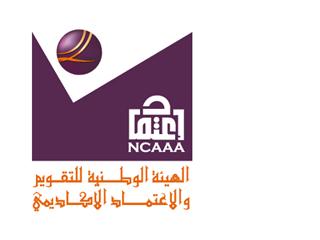 